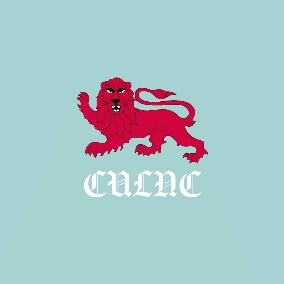 Statement of General Policy:CULNC is strongly committed to encouraging our members to take part, but the health, well-being and safety of each individual is always our paramount concern and we are committed to ensuring this is managed effectively and that the safety of all external parties is considered and managed.Safety Responsibilities and Arrangements:FIRST AID: Location of first aid facilities: Sports centre reception, first aid kits on side of the court for external sessions Location of telephones: Mobile phones are carried by all Club appointed persons, the telephone in reception of the sports centre can also be usedCLUB SAFETY OFFICER:The CULNC Safety Officer is the Vice-Captain. ResponsibilityOfficer ResponsibleSpecific Safety ArrangementsGeneral oversight of club safety managementVice-Captain CoachUndertake regular, recorded risk assessment of the club premises and all activities undertaken by the club.Create a safe environment by putting health and safety measures in place as identified by the assessment.Ensure that the implementation of the policy is reviewed regularly and monitored for effectiveness (as a minimum once per year at the AGM).Clear communication with club members on safety mattersClub Captain Ensure that all members are given the appropriate level of training and competition by regularly assessing individual ability dependant on age, maturity and development.Ensure that all members are aware of, understand and follow the club’s health and safety policy. Ensure that club members are able to raise safety concerns.Ensure that normal operating procedures and emergency operating procedures are in place and known by all members.Effective continuous management of safety arrangementsVice-CaptainCoachAppoint a competent club member to assist with health and safety responsibilities.Review safety procedures, arrangements and information at committee meetings.Provide appropriate mitigation control measures for injuriesVice-Captain Provide access to adequate first aid facilities, telephone and qualified first aider at all times.Report any injuries or accidents sustained during any club activity or incidents that may have led to injury/ill health whilst on the club premises to the Sports Service and investigate when necessary.Uphold a culture that supports the safety policyAll club membersCoaches Take reasonable care for your own health and safety and that of others who may be affected by what you do or not do.Co-operate with the club on health and safety issues.Correctly use all equipment provided by the club.Not interfere with or misuse anything provided for your health, safety or welfare.Ensure that Equipment is safeClub Captain Maintain equipment inventory.Ensure that statutory equipment inspections are carried out, and that pre-use inspections are carried out and recorded at least quarterly.Ensure that all damaged equipment is marked and or quarantined and disposed of as soon as possible. 